Муниципальное бюджетное учреждение дополнительного образования«Дворец детского (юношеского) творчества им. В.П.Чкалова»(МБУ ДО «ДДТ им. В.П.Чкалова»)ПРИКАЗ          _17.07.2020_______________                                                                         № ___85-Д______                                                                                                                 Нижний НовгородОб итогах городского конкурса школьных СМИВ целях содействия развитию детской журналистики в г. Нижнем Новгороде, создания единого информационного пространства школьных средств массовой информации и воспитания информационной культуры среди учащихся Нижнего Новгорода и в соответствии с приказом департамента образования администрации г. Нижнего Новгорода № 757 от 24.09.2019 г. «Об организации деятельности по реализации городского мега-проекта «Мы-вместе» в 2019-2020 учебном году» в октябре 2019 - апреле 2020 года проводился городской конкурс школьных средств массовой информации. В конкурсе приняли участие 715 учащихся 5 – 11 классов из 38 образовательных учреждений всех районов города. В соответствии с вышеизложенным,ПРИКАЗЫВАЮ:Утвердить итоги городского конкурса школьных средств массовой информации (далее – Конкурс) в форме информационно-аналитической справки (Приложение № 1).Наградить победителей, призеров и участников Конкурса дипломами департамента образования администрации города Нижнего Новгорода и Дворца детского творчества им. В.П.Чкалова (Приложение № 2). Наградить педагогов и нижегородских журналистов благодарностями  департамента образования администрации города Нижнего Новгорода и Дворца детского творчества им. В.П.Чкалова за высокопрофессиональную  работу в жюри, проведение мастер-классов и содействие развитию детской журналистики в г. Н.Новгороде (Приложение № 3). Наградить директоров и педагогов образовательных учреждений благодарностями  департамента образования администрации города Нижнего Новгорода и Дворца детского творчества им. В.П.Чкалова за организаицю работы медиацентра и содействие развитию детской журналистики в г. Н.Новгороде (Приложение №4).Контроль за исполнением приказа возложить на заместителя директора 
Н.Р. Евдокимову.                 Директор Дворца       _______________________________   Н.В. ПановаС приказом ознакомлена  ____________________      Н.Р. Евдокимова___.04.2020Приложение № 1к приказу МБУ ДО «ДДТ им. В.П.Чкалова»от ________________ № __________ АНАЛИТИЧЕСКИЙ ОТЧЕТПриложение № 2к приказу МБУ ДО «ДДТ им. В.П.Чкалова»от ________________ № __________ Список победителей, призеров и участниковГородского конкурса школьных средств массовой информацииНоминация "Печатные издания"Номинация "Школьное телевидение"Номинация "Школьное радио"Номинация "Интернет СМИ" Номинация «Интернет СМИ» (индивидуальные участники)Номинация «Фоторепортаж»Номинация «Пресс-журналистика»Номинация «Видеосюжеты»Номинация «Победа – наше великое наследие»Приложение № 3к приказу МБУ ДО «ДДТ им. В.П.Чкалова»от ________________ № __________ Благодарностями директора департамента образования города Нижнего Новгорода и директора Дворца детского творчества им. В. П. Чкалова  за высокопрофессиональную работу в жюри и содействие развитию детской журналистики в г. Нижнем Новгороде награждаются: - Коллектив редакции газеты «Нижегородская правда» и сайта Pravda-nn- Глинина Валентина Васильевна,  старший редактор радио «Образ» - Михаил Зяблов, режиссёр, продюсер, телеведущий ТК «Волга»  - media group #грани МБУ ДО «ДДТ им. В.П.Чкалова», руководитель Крайнова Яна Павловна - Соколова Нонна Вячеславовна, педагог – организатор МБУ ДО «ДДТ им. В.П.Чкалова» - Беляева Ирина Евгеньевна, педагог – организатор МБУ ДО «ДДТ им. В.П.Чкалова»Благодарностями директора департамента образования города Нижнего Новгорода и директора Дворца детского творчества им. В. П. Чкалова  за проведение мастер-класса для участников городского конкурса школьных СМИ награждаются: - Михаил Зяблов, режиссёр, продюсер, телеведущий ТК «Волга»- Алексей Лебедь, руководитель студии сетевого телевидения «Формула ТВ» МАОУ Лицей № 36 Автозаводского района.Приложение № 4к приказу МБУ ДО «ДДТ им. В.П.Чкалова»от ________________ № __________ Благодарностями директора департамента образования города Нижнего Новгорода и директора Дворца детского творчества им. В. П. Чкалова  за организацию работы медиацентра и содействие развитию детской журналистики в г. Нижнем Новгороде награждаются:Наименование мероприятияГородской конкурс школьных средств массовой информацииФ.И.О. педагога-организатораБеляева Ирина ЕвгеньевнаДата проведения МБУ ДО "ДДТ им. В.П. Чкалова"Форма проведения, краткое содержаниеВ соответствии с Положением, в срок до 1 марта 2020 года на электронную почту участники приылают заявки и ссылки на конкурсные работы, размещенные в интернете. С 18 марта по 17 апреля организована дистанционная работа профессиональногоо жюри.В рамках подготовки участников конкурса в 2019-2020 учебном году организованы обучающие мероприятия, семинары и консультации профессиональных практикующих журналистов и  членов жюри для учащихся и педагогов.9 октября 2019 года на установочном семинаре, мастер-классе по видеосъемке и консультациях по радио, тв- и пресс-журналистике присутствовали  69 участников из 28 образовательных учреждений всех районов города. В рамках семинара обсуждены и уточнены требования к конкурсным работам и сроки сдачи конкурсных работ. Утверждены условия участия в специальной номинации, посвященной 75-летию Победы в Великой Отечественной войне. Акцентировано внимание на качестве подготовки конкурсных работ и дистанционном изучении обучающих материалов в группе ВКонтакте «Городской конкурс школьных СМИ» vk.com/cminn, также сформирован график проведения мастер-классов и консультаций во Дворце. В рамках мастер-класса по видеосъемке представлены практические рекомендации по проведению качественной видеосъемки в разных условиях.30.10.2019 года на мастер-классе видеомонтажу представлен сравнительный анализ видеороликов, акцентировано внимание на типичных ошибках в конкурсных работах прошлого года и предложены приемы профессионального монтажа. Проведены упражнения по режиссуре и монтажу с участниками мастер-класса. 27 января 2020 года на семинаре и  мастер-классе на практике рассмотрены следующие вопросы: «Телевизионный сюжет, репортаж: от идеи до показа», «Критерии оценки конкурсных работ. Требования к работам в специальной номинации, посвященной 75-летию Победы в Великой Отечественной войне 1941 – 1945 годов».Заключительное мероприятие планировалось в форме конференции с участием членов жюри, представителей городских нижегородских СМИ (ТК «Волга»,  радио «Образ», газеты «нижегородская правда», интернет-издания Pravda-nn), НРОО «Комсомольская площадь», организации выставки «Комсомол в годы войны», дискуссии «Роль горьковских СМИ в годы войны», «Дворец и кружковцы в годы войны», работой открытой видеостудии и открытого микрофона «Победа- наше великое наследие», демонстрацией работ – победителей, посвященных 75-летию Победы в Великой Отечественной войне, а также торжественное награждение призеров и победителей конкурса и краткие выступления членов жюри.Однако в связи с действующим в городе режимом самоизоляции в условиях пандемии коронавируса провести данное мероприятие в этом учебном году не представляется возможным. Предварительно дата его проведения перенесена на октябрь 2020 года. Договоренности с участниками подтверждены.Результаты конкурса опубликованы на сайте Дворца и в группе конкурса ВКонтакте Vk/cmi.com. Награждение будет проведено заочно после снятия ограничительных мер.Цели, задачиКонкурс проводится в целях содействия развитию детской журналистики в г. Нижнем Новгороде.Задачи Конкурса:Создание единого информационного пространства школьных средств массовой информации.Воспитание информационной культуры среди учащихся Нижнего Новгорода.Раскрытие творческого потенциала и содействие интеллектуальному и нравственному воспитанию школьников;Обобщение опыта участников по интеграции журналистской деятельности в воспитательный и образовательный процессы современной школы.продвижение новых форм и форматов взаимодействия с молодежью в рамках информационного общества; реализация просветительских задач в воспитании и развитии молодежи;создание дополнительных возможностей для профессионального самоопределения и профориентации учащихся и молодежиразвитие творческих компетенций учащейся молодежи, инициативности; создание дополнительной возможности для проектной деятельности;повышение социальной активности учащихся, создание условий для их самореализации.Количественные результаты охвата (анализ таблицы)В конкурсе приняли участие 715 учащихся 5 – 11 классов из 38 образовательных учреждений всех районов города, в том числе 3 учреждений городского и областного подчинения,  3  учреждения дополнительного образования, остальные – школы.Наиболее активным по числу образовательных учреждений по-прежнему является Автозаводский район (10 ОУ). В этом же районе наибольшее количество призовых мест (21). Возросло количество участников и учреждений в Автозаводском,  Сормовском, Приокском, Ленинском, Нижегородском, Московском, Советском районах. Продолжается развитие медиацентров - образовательных учреждений, реализующих работу мультимедийных СМИ в духе времени (школьных видео-, радио-программ, регулярных интернет- и печатных изданий). Значительно увеличилось количество радиостудий (2 в прошлые годы - 7 в этом году).Качественные результаты (анализ таблицы) Сформирован стабильный коллектив участников, которые регулярно посещают обучающие мероприятия и повышают качественный уровень работ, активно участвуют в других конкурсах детской журналистики, что также способствует повышению качества работа. Ежегодно появляются новые участники, создаются новые кружки и студии в школах, которые начинают свой творческий путь, ориентируясь на работы победителей и рекомендации жюри. Также заметно вырос качественный уровень представленных работ. в том числе выполненных с использованием широких возможностей современного программного обеспечения и техники, реализация профессиональных рекомендаций журналистов - членов жюри, полученных на консультациях и обучающих мероприятиях в рамках подготовки участников конкурса. Содержание работ отражает в полной мере воспитательные и просветительские задачи школьных СМИ. Отсутствуют работы, не соответствующие условиям Положения. В связи с усилением конкуренции среди участников жюри и организаторы приняли решение о пересмотре системы оценки работ при сохранении основных критериев, обозначенных в Положении. Введена рейтинговая система оценки, в соответствии с которой все работы в рамках конкретной номинации разделены на 4 уровня, соответствующие 1,2,3 местам и статусу «участник». Работы первого уровня рекомендованы жюри к участию во Всероссийских конкурсах по журналистике. Еще одной особенностью в этом году стало введение специальной номинации, посвященной 75-летию Победы в Великой Отечественной войне 1941 – 1945 годов. Журналистские работы любых видов и жанров, созданные в целях сохранения исторической памяти и в ознаменование годовщины Победы в Великой Отечественной войне, выполнены на высоком качественном уровне и способствуют гражданско-патриотическому воспитанию подрастающего поколения.ПроблемыЗначительная часть педагогов дополнительного образования, ведущих занятия с детьми в образовательных учреждениях по направлению «Журналистика», не владеют в достаточной мере знаниями и навыками организации профессиональной журналистской деятельности.ВыводыКонкурс прошел успешно.Памятка (предложения, рекомендации по реализации проекта в следующем учебном году)Спланировать обучающие мероприятия по пресс- и интернет-журналистике с участием профессиональных журналистов для педагогов и учащихся.Акцентировать внимание педагогов на точном  и полном заполнении заявок, в том числе анализе содержания, целей, задач, результатов, форм деятельности курируемого школьного СМИ.Результаты участия в городском конкурсе школьных СМИРезультаты участия в городском конкурсе школьных СМИРезультаты участия в городском конкурсе школьных СМИРезультаты участия в городском конкурсе школьных СМИРезультаты участия в городском конкурсе школьных СМИРезультаты участия в городском конкурсе школьных СМИРезультаты участия в городском конкурсе школьных СМИРезультаты участия в городском конкурсе школьных СМИРезультаты участия в городском конкурсе школьных СМИРезультаты участия в городском конкурсе школьных СМИРезультаты участия в городском конкурсе школьных СМИРезультаты участия в городском конкурсе школьных СМИРайонУчреждения, принимавшие участие в конкурсеУчреждения, принимавшие участие в конкурсеУчреждения, принимавшие участие в конкурсеКоличество участников Количество участников Количество участников Результативность (вписать ОУ)Результативность (вписать ОУ)Результативность (вписать ОУ)Результативность (вписать ОУ)Результативность (вписать ОУ)РайонВсего участвовалоЗаочный этап (перечислить)Город (перечислить)учащихсяпедагоговсемейIIIIIIфиналистыВсего по районуАвтозаводский10Школы № 171, 37, 6, 12, 20, 36, 124, 136, 190, 169, 179176,12,36,1366,136,171,3612, 12420,190,124,6, 37I-7II-7III-7Канавинский2Школы № 110, 184, 323110, 184110I-2II-1III-Ленинский6Школы № 72, 94, 97, 180,  123, 1821141094, 180 182 97, 72, 123, 180I-2II-1III-4Московский4Школы № 74, 118, 172, 1781127178, 7474, 118, 74, 118, 172I-3II-2III-4Нижегородский2Школа №8, 333438, 33I-1II-3III-1Приокский6Школы № 134, 135, 154, Санаторно-лесная школа, ЦРТДиЮ «Созвездие», 88 Новинская658ЦРТДиЮ, 88ЦРТДиЮ, сан-лес, 88, 134, 154, сан-лес, 88, I-3II-6III-7Советский5Школы № 24, 53, 54, 29, ЦВР «Золотой ключик», 409ЦВР, 5353,ЦВР, 54, 24, 53, 29I-7II-5III-7Сормовский3Школы № 79, 82, 1831331079, 8279, 82, 18382I-3II-8III-1Учреждения городского подчинения1ДДТ им. Чкалова131ДДТДДТДДТI-4II-2III-3Областные учреждения2Кадетская школа-интернатШкола – интернат № 9510395КадетыI-1II-2III-ИТОГО:4272372№УчастникОУРуководительРезультатКоллектив редакции газеты «Дорогою добра» МБОУ «Школа №6» Автозаводского районаГолубева Елена Александровна1Коллектив редакции газеты «МИГ»МБОУ «Школа №12 с углубленным изучением отдельных предметов им. Е.П.Шнитникова» Автозаводского районаМалышева Марина Викторовна 1Коллектив редакции газеты «Школьная планета»МБОУ «Гимназия №136» Автозаводского районаДмитриева Ирина Германовна1Коллектив редакции  газеты «Бриз»МБОУ «Школа №20» Автозаводского районаМотыль Елизавета Павловна3 Коллектив редакции  газеты «Светоч» МБОУ «Школа №124» Автозаводского районаРедактор – Филимоненков СергейКуратор – Быстров Николай Юрьевич2Коллектив редакции  газеты «Сарафан»МБОУ «Школа №171» Автозаводского районаСухова Татьяна Александровна2Коллектив редакции  газеты «Маленькая страна МАОУ «Школа №190» Автозаводского районаИсаева Ольга Леонидовна –кураторПашкова Диана – главный редактор3Коллектив редакции газеты «Собеседник»МАОУ «Школа №190» Автозаводского районаИсаева  Ольга Леонидовна3Коллектив редакции журнала «Школа – лучшее время»ГКОУ «Школа-интернат №95» (коррекционная) Гришина Мария Юрьевна1Коллектив редакции  газеты «Большая перемена»МБОУ «Школа № 110» Канавинского районаЛатыпова Динара Маратовна,Шувалова Юлия Владимировна2Коллектив редакции  газеты «Новое поколение»МБОУ «Школа №97» Ленинского районаСтрашнов Артем Владимирович3 Коллектив редакции  газеты «Школьная жизнь» МБОУ «Школа № 182» Ленинского районаГришина Светлана МихайловнаКожевникова Елена Альфредовна2Коллектив редакции  газеты «ЮнКор»МАОУ «Школа №74 с УИОП» Московского районаГальцова Ирина Сергеевна3 Газета «Переменка»МАОУ «Школа №172» Московского районаЛобанцева Юлия Александровна3 Коллектив редакции  газеты «КЛАССный рюкзачОК»МАОУ «Школа № 178» Московского районаЛангуева Елена Викторовна1Коллектив редакции  газеты «SCHOOL LIFE»МБОУ «Школа №134» Приокского районаМартынова Наталия Федоровна3Коллектив редакции  газеты «Школьные ступени»МБОУ «Школа №154» Приокского районаСпирина Алёна Александровна3Коллектив редакции  газеты «Остров здоровья»МБОУ «Санаторно-лесная школа» Приокского районаВахрамеева Ирина Николаевна3  Коллектив редакции  газеты «Приокский перекресток»МБУ ДО «ЦРТДиЮ Приокского района «Созвездие»Парамонова Юлия Владимировна1Коллектив редакции  газеты «Школьный квартал»МБОУ «Школа №29» Советского районаБеляева Ирина Евгеньевна3Коллектив редакции газеты «Отражение»МБОУ «Школа № 54» Советского районаАнтипова Надежда Ивановна3Экогазета «ФРАза»МАОУ «Гимназия №53» Советского районаДолкова Марина Геннадьевна1Коллектив редакции  газеты «Клубный Вестник»МБУ ДО «ЦВР «Золотой ключик» Советского районаШиряева Марина Юрьевна3 Коллектив редакции газеты «Школьный двор»МАОУ «Школа №79 имени Н.А.Зайцева» Сормовского  района  Иноземцева Виктория Александровна2Коллектив редакции журнала «Солнечный зайчик»	 МАОУ «Школа №79 имени Н.А.Зайцева» Сормовского  района  Сергеева Наталья Александровна  2Коллектив редакции  газеты «Свежий ветер»МАОУ «Лицей № 82» Сормовского районаПраздничкова Ирина Михайловна2Коллектив редакции  газетыМАОУ «Лицей № 82» Сормовского районаРедактор Жохова Галина Витальевна.Соредакторы: Горячева Юлия Сергеевна,Галкина Карина2№УчастникОУРуководительРезультат Студия сетевого телевидения «Формула»МАОУ «Лицей № 36» Автозаводского районаЛебедь Алексей Олегович1Видеостудия «ТВ-74»МАОУ «Школа №74 с УИОП» Московского районаГальцова Ирина Сергеевна,Макарова Татьяна Юрьевна3Видеостудия «94 ТВ»МАОУ «Школа №94» Ленинский районПостникова Алёна Михайловна1МедиаклубМБУ ДО «ДДТ им. В.П.Чкалова»Соколова Нонна Вячеславовна2Школьное телевидениеМБОУ «Санаторно-лесная школа» Приокского районаВахрамеева Ирина Николаевна3Студия «6 ТВ»МБОУ «Школа №6» Автозаводского районаСентябрева Анна АлександровнаГолубева Елена Александровна2Студия 8TVМАОУ «Лицей №8» Нижегородского районаСтруев Павел Владимирович2Пролетарка ТВМБОУ «Школа №72» Ленинского районаМихайлин Михаил Юрьевич3Телестудия «Кадр 79»МАОУ «Школа №79 имени Н.А.Зайцева» Сормовского  района  Медведева Светлана Владимировна2Программа «Школьные новости»МАОУ «Школа №79 имени Н.А.Зайцева» Сормовского  района  Оболенская Анжелика Сергеевна, Комарова Анастасия Владимировна1Телестудия «118 NEWS»МАОУ «Школа № 118 УИОП» Московского районаКуликовский Артем Игоревич3Школьное телевидение «Сорока»МАОУ «Школа №123» Ленинского районаКонстантинова Анна Алексеевна3Телестудия «Школьная планета»МБОУ «Гимназия № 136» Автозаводский районЖадеева Наталья Алексеевна, Никулин Игорь Михайлович2Детская школьная телестудия «Киноплёнка Н»МБОУ «Школа №88 «Новинская» Приокского районаЕретина Ольга Геннадьевна3№УчастникОУРуководительРезультат 1Программа «Школьные Новости»МАОУ «Школа №79 имени Н.А.Зайцева» Сормовского  района  Масюнина Анжелика Сергеевна, Комарова Анастасия Владимировна 21Радиостудия «Наш голос»МБОУ «Школа №124» Автозаводского районаРедактор – Гаврин ВладимирКуратор – Быстров Николай Юрьевич3Радиоканал «Формула»МАОУ Лицей № 36 Автозаводского районаЛебедь Алексей Олегович1Радиостудия «Школа-FM»МАОУ «Школа №74 с УИОП» Московского районаГальцова Ирина СергеевнаМакарова Татьяна Юрьевна1Школьное радиоМАОУ «Школа с УИОП  №183 им. Р. Алексеева» Сормовского районаФролова Светлана Александровна3Школьное радио «Остров здоровья»МБОУ «Санаторно-лесная школа» Приокского районаВахрамеева Ирина Николаевна2Детское школьное радио «SNova»МБОУ «Школа №88 «Новинская» Приокского районаСамарцева Алёна Сергеевнаучастник№УчастникОУРуководительРезультат Группа ВКонтакте «Детская организация Алые паруса» МБОУ «Школа №110» Канавинского районаЛатыпова Динара Маратовна1Детская школьная телестудия «Киноплёнка Н»МБОУ «Школа №88 «Новинская» Приокского районаЕретина Ольга Геннадьевна2Пресс-центр гимназии №184МАОУ «Гимназия №184» Ленинского районаШевченко Ксения Сергеевна1Студия электронных СМИ МАОУ «Школа №74 с УИОП» Московского районаГальцова Ирина Сергеевна,Малькова Елена Игоревна,Макарова  Татьяна Юрьевна2Совет Обучающихся «Держава» МАОУ «Школа с УИОП  №183 им. Р. Алексеева» Сормовского районаФролова Светлана Александровна2Официальная группа «ВКонтакте»МБОУ «Лицей №8» Нижегородского районаСтруев Павел Владимирович2Официальная группа «ВКонтакте» МАОУ «Школа №79 имени Н.А.Зайцева» Сормовского  района  Масюнина Анжелика Сергеевна 2Пиар-служба МБОУ «Школа №24» Советского районаКузнецов Роман Сергеевич3Интернет-платформа «Дорогою добра» МБОУ «Школа № 6» Автозаводского районаСентябрева Анна Александровна, заместитель директора; Голубева Елена Александровна, руководитель школьного Пресс-центра3Интернет-изданиеМБОУ «Школа №37» Автозаводского районаРябова Ольга Анатольевна3Пресс-центр МБОУ «Школа №3» Нижегородского районаКатасонова Юлия Александровна3Официальная группа ВконтактеМБОУ «Школа №169» Автозаводского районаНазаров Максим Сергеевичучастник№УчастникОУРуководительРезультат 1Воронова КристинаМБОУ «Школа №3» Нижегородского районаКатасонова Юлия Александровна22Гущина АннаМБОУ «Школа №3» Нижегородского районаКатасонова Юлия Александровна13Халтурина ВладиславаМБОУ «Школа №3» Нижегородского районаКатасонова Юлия Александровна34Анжела БабсковаМБОУ «Школа №88 «Новинская» Приокского районаЕретина Ольга Геннадьевна25Никита СкворцовМБОУ «Школа №88 «Новинская» Приокского районаЕретина Ольга Геннадьевнаучастник№УчастникОУРуководительРезультат  Вострова Диана МАОУ «Лицей №180» Ленинского района Сычёв Кирилл Павлович1Заболотная АлесяМБОУ «Школа №88 «Новинская» Приокского районаЕретина Ольга Геннадьевна1Чечулова МаргаритаМБОУ «Школа №88 «Новинская» Приокского районаЕретина Ольга ГеннадьевнаучастникКаледин ЕгорМАОУ школа 118 с УИОП Московского районаКуликовский Артем Игоревич2№УчастникОУРуководительРезультат 1Иканина ЮлияМБОУ «Школа №12 с УИОП» Автозаводского районаМарина Викторовна Малышева12Мирясова АннаМБОУ «Школа №12 с УИОП» Автозаводского районаМарина Викторовна Малышева23Тишина АлександраМБОУ «Школа №29» Советского районаБеляева Ирина Евгеньевна34Алиса БурнаеваМБОУ «Школа №29» Советского районаБеляева Ирина Евгеньевна35Батракова ЮлияМАОУ «Гимназия №53» Советского районаДолкова Марина Геннадьевна26Березина АнастасияМАОУ «Гимназия №53» Советского районаДолкова Марина Геннадьевна37Белова ДарьяМАОУ «Гимназия №53» Советского районаДолкова Марина Геннадьевна18Исаков ДанилаМАОУ «Гимназия №53» Советского районаДолкова Марина Геннадьевна29Морозова КсенияМАОУ «Гимназия №53» Советского районаДолкова Марина Геннадьевна110Московцева КристинаМАОУ «Гимназия №53» Советского районаДолкова Марина Геннадьевна211Панюшкина ЕкатеринаМАОУ «Гимназия №53» Советского районаДолкова Марина Геннадьевна212Самохвалова МарияМАОУ «Гимназия №53» Советского районаДолкова Марина Геннадьевна113Сержантова ПолинаМАОУ «Гимназия №53» Советского районаДолкова Марина Геннадьевна114Сильвачева МарияМАОУ «Гимназия №53» Советского районаДолкова Марина Геннадьевна215Федотова АннаМАОУ «Гимназия №53» Советского районаДолкова Марина Геннадьевна116Арина КузнецоваМАОУ «Школа №74 с УИОП» Московского районаГальцова Ирина Сергеевна,Перетягина Мария Николаевна317Ерофеева АннаМАОУ «Школа №190» Автозаводского районаИсаева Ольга Леонидовна318Салынцев НиколайМБОУ «Школа №178» Московского районаЛангуева Елена Викторовна119Белова МарияМБУ ДО «ЦРТДиЮ Приокского района «Созвездие»Парамонова Юлия Владимировна1№УчастникОУРуководительРезультат 11 Егорова Екатерина  МАОУ «Лицей №180» Ленинского района Сычёв Кирилл Павлович3Александр Ульмада,Верника КузнецоваМБУ ДО «ЦВР «Золотой ключик», ДК им. Н. МаркинаАлександр Башарин, Наталья Саратовская1Баринов ИванВарфоломеева Ирина ГБОУ «Кадетская школа – интернат»Акулич Галина Андреевна2Тютяева Полина Шарова АлисаМБОУ «Школа №6» Автозаводского районаГолубева Елена Александровна2Скворцов НикитаМБОУ «Школа №88 «Новинская» Приокского районаЕретина Ольга Геннадьевна2Бабскова АнжелаМБОУ «Школа №88 «Новинская» Приокского районаЕретина Ольга Геннадьевна3№УчастникОУРуководительРезультат 1Детская школьная телестудия «Киноплёнка Н»МБОУ «Школа №88 «Новинская» Приокского районаЕретина Ольга Геннадьевна31Сухарева Кристина, Сорокин Иван, 
Михеев ДмитрийМБОУ «Санаторно-лесная школа» Приокского районаВахрамеева Ирина Николаевна2 Студия сетевого телевидения «Формула ТВ»МАОУ Лицей № 36 Автозаводского районаЛебедь Алексей Олегович2Обалова АлинаМБОУ «Гимназия №136 Автозаводского районаДмитриева Ирина Германовна1Газета «Приокский перекресток»МБУ ДО «ЦРТДиЮ «Созвездие» Приокского районаПарамонова Юлия Владимировна2Газета «Свежий ветер»МАОУ «Лицей №82» Сормовского района»Праздничкова Ирина Михайловна3Газета «Импульс»МАОУ «Лицей №82» Сормовского района»Редактор Жохова Галина Витальевна. Соредакторы: Горячева Юлия Сергеевна, Галкина Карина1Медиа-клубМБУ ДО «ДДТ им. В.П.Чкалова» г.Н.НовгородСоколова Нонна Вячеславовна1Вероника ЗаболотнаяМБУ ДО «ДДТ им. В.П.Чкалова» г.Н.НовгородСоколова Нонна Вячеславовна2Мингазова ЮлияМБУ ДО «ДДТ им. В.П.Чкалова» г.Н.НовгородСоколова Нонна Вячеславовна3Леонид НестеровМБУ ДО «ДДТ им. В.П.Чкалова» г.Н.НовгородСоколова Нонна Вячеславовна1Ампилогов КлимМБУ ДО «ДДТ им. В.П.Чкалова» г.Н.НовгородСоколова Нонна Вячеславовна1Аргудяева СофияМБУ ДО «ДДТ им. В.П.Чкалова» г.Н.НовгородСоколова Нонна Вячеславовна1Царлаганова ДанияМБУ ДО «ДДТ им. В.П.Чкалова» г.Н.НовгородСоколова Нонна Вячеславовна1Радиопрограмма «Мы родом из войны»МАОУ «Школа №79 имени Н.А.Зайцева» Сормовского  района  Комарова Анастасия Владимировна, Березина Дарья Романовна 1№ОУДиректорРуководители 1МАОУ «Школа №79 имени Н.А.Зайцева» Сормовского  района  Банникова Маргарита ВикторовнаМедведева Светлана ВладимировнаОболенская Анжелика Сергеевна Иноземцева Виктория АлександровнаСергеева Наталья Александровна  Комарова Анастасия ВладимировнаМасюнина Анжелика СергеевнаМАОУ «Лицей № 36» Автозаводского районаШтепина Ольга СтаниславовнаЛебедь Алексей ОлеговичМБОУ «Школа №6» Автозаводского района Миронов Станислав ВикторовичСентябрева Анна АлександровнаГолубева Елена АлександровнаМАОУ «Лицей №8» Нижегородского районаЯрцева Ирина Николаевна Струев Павел ВладимировичМБОУ «Школа № 110» Канавинского районаВиктория Александровна ДолгополоваЛатыпова Динара Маратовна,Шувалова Юлия ВладимировнаМБОУ «Гимназия №136» Автозаводского районаЛежнина Наталья СергеевнаЖадеева Наталья Алексеевна Никулин Игорь МихайловичДмитриева Ирина ГермановнаМБОУ «Школа №88 «Новинская» Приокского районаСатаева Ирина ГеннадьевнаЕретина Ольга ГеннадьевнаМАОУ «Школа с УИОП  №183 им. Р. Алексеева» Сормовского районаСоколов Виктор НиколаевичФролова Светлана АлександровнаМБОУ «Школа №124» Автозаводский районПалилова Ирина НиколаевнаБыстров Николай ЮрьевичМБОУ «Санаторно-лесная школа» Приокского районаЗаричная Галина АвенировнаВахрамеева Ирина НиколаевнаМАОУ «Школа №74 с УИОП» Московского районаЗеленова Марина ВячеславовнаГальцова Ирина Сергеевна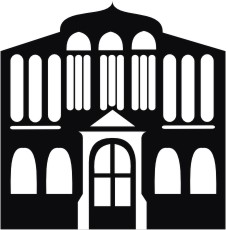 